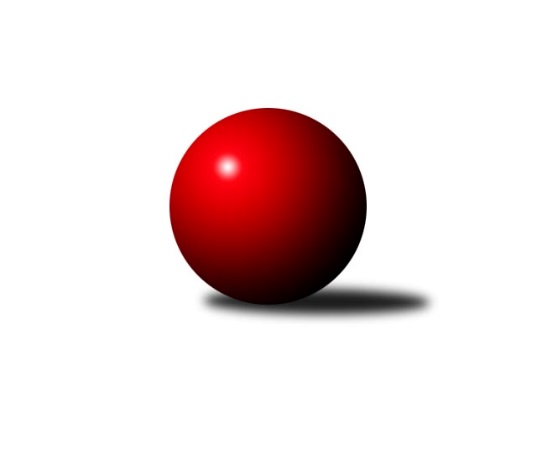 Č.3Ročník 2008/2009	28.9.2008Nejlepšího výkonu v tomto kole: 2525 dosáhlo družstvo: TJ Frenštát p.R.˝A˝Krajský přebor MS 2008/2009Výsledky 3. kolaSouhrnný přehled výsledků:TJ Sokol Dobroslavice ˝A˝	- TJ VOKD Poruba ˝B˝	2:14	2319:2428		23.9.TJ Sokol Bohumín ˝A˝	- TJ Sokol Sedlnice ˝B˝	10:6	2364:2244		26.9.TJ Sokol Michálkovice ˝B˝	- TJ Sokol Chvalíkovice ˝B˝	16:0	       kontumačně		27.9.KK Hranice ˝A˝	- TJ Opava ˝D˝	12:4	2452:2376		27.9.TJ Spartak Bílovec ˝A˝	- TJ Unie Hlubina ˝A˝	10:6	2418:2379		27.9.TJ Frenštát p.R.˝A˝	- TJ Nový Jičín ˝A˝	12:4	2525:2486		28.9.KK Minerva Opava ˝B˝	- SKK Ostrava B	12:4	2444:2391		28.9.Tabulka družstev:	1.	TJ Sokol Bohumín ˝A˝	3	3	0	0	36 : 12 	 	 2430	6	2.	KK Hranice ˝A˝	3	3	0	0	34 : 14 	 	 2427	6	3.	TJ Spartak Bílovec ˝A˝	3	2	1	0	31 : 17 	 	 2420	5	4.	TJ Frenštát p.R.˝A˝	3	2	1	0	29 : 19 	 	 2417	5	5.	TJ Unie Hlubina ˝A˝	3	2	0	1	32 : 16 	 	 2423	4	6.	TJ Sokol Michálkovice ˝B˝	3	1	1	1	30 : 18 	 	 2396	3	7.	TJ Sokol Chvalíkovice ˝B˝	3	1	0	2	22 : 26 	 	 2375	2	8.	TJ VOKD Poruba ˝B˝	3	1	0	2	20 : 28 	 	 2386	2	9.	TJ Sokol Dobroslavice ˝A˝	3	1	0	2	18 : 30 	 	 2397	2	10.	TJ Opava ˝D˝	3	1	0	2	18 : 30 	 	 2366	2	11.	KK Minerva Opava ˝B˝	3	1	0	2	17 : 31 	 	 2367	2	12.	TJ Nový Jičín ˝A˝	3	1	0	2	17 : 31 	 	 2361	2	13.	TJ Sokol Sedlnice ˝B˝	3	0	1	2	18 : 30 	 	 2363	1	14.	SKK Ostrava B	3	0	0	3	14 : 34 	 	 2376	0Podrobné výsledky kola:	 TJ Sokol Dobroslavice ˝A˝	2319	2:14	2428	TJ VOKD Poruba ˝B˝	Tomáš Houda	 	 387 	 0 		387 	 0:2 	 404 	 	404 	 0		Richard Šimek	Martin Třečák	 	 390 	 0 		390 	 0:2 	 404 	 	404 	 0		Jaroslav Klekner	Karel Kuchař	 	 396 	 0 		396 	 0:2 	 408 	 	408 	 0		Jan Žídek	Josef Vávra	 	 347 	 0 		347 	 0:2 	 408 	 	408 	 0		Tomáš Foniok	Vladimír Trojek	 	 395 	 0 		395 	 2:0 	 394 	 	394 	 0		František Křák	Ivo Kovařík	 	 404 	 0 		404 	 0:2 	 410 	 	410 	 0		Vladimír Radarozhodčí: Nejlepší výkon utkání: 410 - Vladimír Rada	 TJ Sokol Bohumín ˝A˝	2364	10:6	2244	TJ Sokol Sedlnice ˝B˝	Štefan Dendis	 	 421 	 0 		421 	 2:0 	 376 	 	376 	 0		Jaroslav Chvostek	Pavel Niesyt	 	 386 	 0 		386 	 0:2 	 392 	 	392 	 0		Jiří Chvostek	Vladimír Šipula	 	 382 	 0 		382 	 0:2 	 383 	 	383 	 0		Stanislav Brejcha	Karol Nitka	 	 360 	 0 		360 	 0:2 	 380 	 	380 	 0		Petr Sobotík	Josef Kuzma	 	 404 	 0 		404 	 2:0 	 357 	 	357 	 0		Břetislav Mrkvica	Roman Honl	 	 411 	 0 		411 	 2:0 	 356 	 	356 	 0		Radek Mikulskýrozhodčí: Nejlepší výkon utkání: 421 - Štefan Dendis	 TJ Sokol Michálkovice ˝B˝		16:0		TJ Sokol Chvalíkovice ˝B˝rozhodčí: KONTUMACE	 KK Hranice ˝A˝	2452	12:4	2376	TJ Opava ˝D˝	Karel Pitrun	 	 425 	 0 		425 	 2:0 	 365 	 	365 	 0		Michal Blažek	Kamil Bartoš	 	 395 	 0 		395 	 0:2 	 421 	 	421 	 0		Jana Tvrdoňová	Petr  Pavelka ml	 	 401 	 0 		401 	 2:0 	 373 	 	373 	 0		Milan Franer	Vladimír Hudec	 	 409 	 0 		409 	 2:0 	 395 	 	395 	 0		Rudolf Tvrdoň	Petr  Pavelka st	 	 422 	 0 		422 	 2:0 	 419 	 	419 	 0		Lubomír Škrobánek	Stanislav Podzemný	 	 400 	 0 		400 	 0:2 	 403 	 	403 	 0		Karel Škrobánekrozhodčí: Nejlepší výkon utkání: 425 - Karel Pitrun	 TJ Spartak Bílovec ˝A˝	2418	10:6	2379	TJ Unie Hlubina ˝A˝	Karel Šnajdárek	 	 433 	 0 		433 	 2:0 	 388 	 	388 	 0		Michal Hejtmánek	Emil Rubáč	 	 411 	 0 		411 	 2:0 	 379 	 	379 	 0		Michal Babinec  ml	Milan Binar	 	 363 	 0 		363 	 0:2 	 381 	 	381 	 0		Radmila Pastvová	Vladimír Štacha	 	 415 	 0 		415 	 2:0 	 408 	 	408 	 0		František Oliva	Pavel Šmydke	 	 403 	 0 		403 	 0:2 	 407 	 	407 	 0		René Gazdík	Karel Mareček	 	 393 	 0 		393 	 0:2 	 416 	 	416 	 0		Michal Babinec  strozhodčí: Nejlepší výkon utkání: 433 - Karel Šnajdárek	 TJ Frenštát p.R.˝A˝	2525	12:4	2486	TJ Nový Jičín ˝A˝	Milan  Kučera	 	 389 	 0 		389 	 0:2 	 437 	 	437 	 0		Michal Pavič	Tomáš Binek	 	 412 	 0 		412 	 2:0 	 396 	 	396 	 0		Ján Pelikán	Jaroslav  Petr	 	 393 	 0 		393 	 0:2 	 466 	 	466 	 0		Lubomír Camfrla	Jaromír Matějek	 	 433 	 0 		433 	 2:0 	 347 	 	347 	 0		Alexej Kudělka	Zdeněk Pavlík	 	 450 	 0 		450 	 2:0 	 425 	 	425 	 0		Josef Zavacký	Zdeněk Michna	 	 448 	 0 		448 	 2:0 	 415 	 	415 	 0		Radek Škarkarozhodčí: Nejlepší výkon utkání: 466 - Lubomír Camfrla	 KK Minerva Opava ˝B˝	2444	12:4	2391	SKK Ostrava B	Jan Král	 	 407 	 0 		407 	 2:0 	 406 	 	406 	 0		Petr Šebestík	Tomáš Král	 	 417 	 0 		417 	 2:0 	 387 	 	387 	 0		Rostislav Hrbáč	Renáta Smijová	 	 387 	 0 		387 	 0:2 	 399 	 	399 	 0		Jan Polášek	Vladimír Staněk	 	 401 	 0 		401 	 0:2 	 417 	 	417 	 0		Tomáš Polášek	Karel Vágner	 	 436 	 0 		436 	 2:0 	 392 	 	392 	 0		Zdeněk Kuna	Zdeněk Štohanzl	 	 396 	 0 		396 	 2:0 	 390 	 	390 	 0		Vladimír Kortarozhodčí: Nejlepší výkon utkání: 436 - Karel VágnerPořadí jednotlivců:	jméno hráče	družstvo	celkem	plné	dorážka	chyby	poměr kuž.	Maximum	1.	Petr Jurášek 	TJ Sokol Michálkovice ˝B˝	430.00	291.5	138.5	4.5	2/2	(484)	2.	Karel Pitrun 	KK Hranice ˝A˝	429.50	281.0	148.5	4.0	2/2	(434)	3.	Michal Babinec  st 	TJ Unie Hlubina ˝A˝	428.50	270.0	158.5	1.0	2/3	(441)	4.	Lubomír Camfrla 	TJ Nový Jičín ˝A˝	428.00	291.0	137.0	6.5	2/3	(466)	5.	Zdeněk Pavlík 	TJ Frenštát p.R.˝A˝	424.00	285.0	139.0	3.0	2/3	(450)	6.	Pavel Niesyt 	TJ Sokol Bohumín ˝A˝	424.00	288.8	135.3	3.0	2/2	(446)	7.	Petr  Pavelka st 	KK Hranice ˝A˝	423.00	290.0	133.0	2.3	2/2	(444)	8.	Zdeněk Michna 	TJ Frenštát p.R.˝A˝	422.00	289.5	132.5	3.5	2/3	(448)	9.	Antonín Struppel 	TJ Sokol Dobroslavice ˝A˝	421.00	274.5	146.5	4.5	2/2	(430)	10.	Štefan Dendis 	TJ Sokol Bohumín ˝A˝	421.00	283.3	137.8	4.5	2/2	(424)	11.	Vladimír Štacha 	TJ Spartak Bílovec ˝A˝	417.75	290.5	127.3	6.8	2/2	(434)	12.	Michal Pavič 	TJ Nový Jičín ˝A˝	417.67	286.7	131.0	5.0	3/3	(437)	13.	Vladimír Hudec 	KK Hranice ˝A˝	415.25	280.3	135.0	2.8	2/2	(435)	14.	Pavel Jašek 	TJ Sokol Chvalíkovice ˝B˝	414.00	272.0	142.0	4.0	1/1	(421)	15.	Josef Hendrych 	TJ Sokol Chvalíkovice ˝B˝	414.00	285.0	129.0	4.0	1/1	(414)	16.	Pavel Šmydke 	TJ Spartak Bílovec ˝A˝	412.50	275.0	137.5	3.5	2/2	(422)	17.	Jaroslav Tobola 	TJ Sokol Sedlnice ˝B˝	412.50	289.0	123.5	5.0	2/3	(432)	18.	René Gazdík 	TJ Unie Hlubina ˝A˝	412.33	279.0	133.3	2.7	3/3	(418)	19.	Jaromír Matějek 	TJ Frenštát p.R.˝A˝	412.33	283.7	128.7	7.7	3/3	(433)	20.	František Křák 	TJ VOKD Poruba ˝B˝	412.00	277.3	134.7	4.0	3/3	(427)	21.	František Oliva 	TJ Unie Hlubina ˝A˝	411.33	284.0	127.3	3.0	3/3	(422)	22.	Jaroslav Klekner 	TJ VOKD Poruba ˝B˝	411.00	283.7	127.3	5.3	3/3	(459)	23.	Karel Šnajdárek 	TJ Spartak Bílovec ˝A˝	410.00	281.3	128.8	3.5	2/2	(433)	24.	Karel Vágner 	KK Minerva Opava ˝B˝	409.50	273.0	136.5	2.5	2/2	(436)	25.	Petr Frank 	KK Minerva Opava ˝B˝	409.00	292.5	116.5	2.0	2/2	(420)	26.	Jiří Chvostek 	TJ Sokol Sedlnice ˝B˝	409.00	294.5	114.5	4.5	2/3	(426)	27.	Josef Kuzma 	TJ Sokol Bohumín ˝A˝	408.75	292.3	116.5	6.5	2/2	(413)	28.	Tomáš Polášek 	SKK Ostrava B	408.67	271.0	137.7	4.3	3/3	(417)	29.	Jan Chovanec 	TJ Sokol Chvalíkovice ˝B˝	407.00	278.5	128.5	1.0	1/1	(422)	30.	Jakub Telařík 	TJ Sokol Sedlnice ˝B˝	407.00	281.0	126.0	7.5	2/3	(409)	31.	Martin Třečák 	TJ Sokol Dobroslavice ˝A˝	406.25	274.8	131.5	2.8	2/2	(423)	32.	Michal Zatyko 	TJ Unie Hlubina ˝A˝	406.00	278.5	127.5	2.5	2/3	(407)	33.	Vladimír Korta 	SKK Ostrava B	405.67	283.3	122.3	3.0	3/3	(417)	34.	Lubomír Škrobánek 	TJ Opava ˝D˝	405.00	284.7	120.3	4.0	3/3	(419)	35.	Jana Tvrdoňová 	TJ Opava ˝D˝	404.67	286.7	118.0	4.7	3/3	(421)	36.	Karel Kuchař 	TJ Sokol Dobroslavice ˝A˝	404.50	284.0	120.5	6.0	2/2	(413)	37.	Vladimír Trojek 	TJ Sokol Dobroslavice ˝A˝	403.00	284.0	119.0	8.3	2/2	(416)	38.	Milan  Kučera 	TJ Frenštát p.R.˝A˝	402.67	284.0	118.7	5.7	3/3	(419)	39.	Jaroslav Chvostek 	TJ Sokol Sedlnice ˝B˝	402.33	284.7	117.7	6.3	3/3	(435)	40.	Ivo Kovařík 	TJ Sokol Dobroslavice ˝A˝	401.50	284.8	116.8	5.5	2/2	(412)	41.	Jan Král 	KK Minerva Opava ˝B˝	401.00	272.0	129.0	2.8	2/2	(407)	42.	Karol Nitka 	TJ Sokol Bohumín ˝A˝	401.00	289.0	112.0	8.5	2/2	(427)	43.	Petr  Pavelka ml 	KK Hranice ˝A˝	400.75	280.5	120.3	4.0	2/2	(408)	44.	Josef Jurášek 	TJ Sokol Michálkovice ˝B˝	400.50	286.0	114.5	4.0	2/2	(410)	45.	Milan Binar 	TJ Spartak Bílovec ˝A˝	399.00	269.8	129.3	3.0	2/2	(422)	46.	Petr Sobotík 	TJ Sokol Sedlnice ˝B˝	399.00	277.0	122.0	6.0	3/3	(435)	47.	Petr Šebestík 	SKK Ostrava B	398.50	279.5	119.0	9.5	2/3	(406)	48.	Emil Rubáč 	TJ Spartak Bílovec ˝A˝	398.50	291.8	106.8	7.8	2/2	(411)	49.	Radek Škarka 	TJ Nový Jičín ˝A˝	397.00	276.7	120.3	2.7	3/3	(415)	50.	Jan Polášek 	SKK Ostrava B	397.00	287.5	109.5	6.5	2/3	(399)	51.	Zdeněk Kuna 	SKK Ostrava B	395.67	280.7	115.0	7.7	3/3	(402)	52.	Vladimír Rada 	TJ VOKD Poruba ˝B˝	395.33	278.7	116.7	10.0	3/3	(410)	53.	Antonín Hendrych 	TJ Sokol Chvalíkovice ˝B˝	394.50	264.0	130.5	2.5	1/1	(395)	54.	Karel Škrobánek 	TJ Opava ˝D˝	394.33	276.0	118.3	7.7	3/3	(403)	55.	Michal Babinec  ml 	TJ Unie Hlubina ˝A˝	393.67	276.7	117.0	3.0	3/3	(418)	56.	Vladimír Šipula 	TJ Sokol Bohumín ˝A˝	393.25	270.0	123.3	7.0	2/2	(403)	57.	Jan Zych 	TJ Sokol Michálkovice ˝B˝	392.50	271.0	121.5	5.0	2/2	(410)	58.	Zdeněk Kubinec 	TJ Sokol Chvalíkovice ˝B˝	392.50	284.5	108.0	5.0	1/1	(398)	59.	Tomáš Binek 	TJ Frenštát p.R.˝A˝	392.00	275.0	117.0	7.0	2/3	(412)	60.	Tomáš Houda 	TJ Sokol Dobroslavice ˝A˝	391.50	279.3	112.3	6.0	2/2	(405)	61.	Rudolf Tvrdoň 	TJ Opava ˝D˝	391.00	270.7	120.3	8.3	3/3	(421)	62.	Renáta Smijová 	KK Minerva Opava ˝B˝	390.75	280.3	110.5	7.3	2/2	(393)	63.	Michal Hejtmánek 	TJ Unie Hlubina ˝A˝	389.67	273.7	116.0	5.3	3/3	(397)	64.	Kamil Bartoš 	KK Hranice ˝A˝	389.00	277.5	111.5	11.5	2/2	(398)	65.	Jaroslav  Petr 	TJ Frenštát p.R.˝A˝	387.33	261.0	126.3	5.0	3/3	(393)	66.	Tomáš Foniok 	TJ VOKD Poruba ˝B˝	387.33	273.0	114.3	7.3	3/3	(408)	67.	Ján Pelikán 	TJ Nový Jičín ˝A˝	386.00	260.0	126.0	3.0	2/3	(396)	68.	Jan Žídek 	TJ VOKD Poruba ˝B˝	384.33	268.7	115.7	5.7	3/3	(408)	69.	Tomáš Král 	KK Minerva Opava ˝B˝	383.00	278.8	104.3	8.5	2/2	(417)	70.	Alexej Kudělka 	TJ Nový Jičín ˝A˝	381.67	272.7	109.0	10.7	3/3	(414)	71.	Vladimír Staněk 	KK Minerva Opava ˝B˝	379.00	274.0	105.0	8.3	2/2	(401)	72.	Miroslav Nosek 	TJ Sokol Chvalíkovice ˝B˝	379.00	276.0	103.0	7.0	1/1	(385)	73.	Milan Franer 	TJ Opava ˝D˝	379.00	276.7	102.3	9.0	3/3	(399)	74.	Jaroslav Černý 	TJ Spartak Bílovec ˝A˝	376.50	263.0	113.5	9.5	2/2	(386)	75.	Stanislav Podzemný 	KK Hranice ˝A˝	376.25	271.3	105.0	14.3	2/2	(400)	76.	Lukáš Jurášek 	TJ Sokol Michálkovice ˝B˝	370.00	263.5	106.5	9.5	2/2	(379)	77.	Sabina Trulejová 	TJ Sokol Chvalíkovice ˝B˝	362.00	262.0	100.0	0.0	1/1	(362)	78.	Jiří Hradil 	TJ Nový Jičín ˝A˝	342.50	255.5	87.0	12.5	2/3	(347)		Daniel Dudek 	TJ Sokol Michálkovice ˝B˝	458.00	292.0	166.0	2.0	1/2	(458)		Pavel Gerlich 	SKK Ostrava B	453.00	292.0	161.0	2.0	1/3	(453)		Petr Kuběna 	TJ Frenštát p.R.˝A˝	432.00	309.0	123.0	6.0	1/3	(432)		Josef Zavacký 	TJ Nový Jičín ˝A˝	425.00	299.0	126.0	3.0	1/3	(425)		Beáta Jašková 	TJ Opava ˝D˝	423.00	298.0	125.0	7.0	1/3	(423)		Jan Pospěch 	TJ Nový Jičín ˝A˝	416.00	284.0	132.0	2.0	1/3	(416)		Vojtěch Turlej 	TJ VOKD Poruba ˝B˝	408.00	265.0	143.0	3.0	1/3	(408)		Zdeněk Štohanzl 	KK Minerva Opava ˝B˝	406.50	280.0	126.5	3.0	1/2	(417)		Richard Šimek 	TJ VOKD Poruba ˝B˝	404.00	274.0	130.0	7.0	1/3	(404)		Oldřich Bidrman 	TJ Sokol Michálkovice ˝B˝	402.00	287.0	115.0	10.0	1/2	(402)		Petr Chodura 	TJ Unie Hlubina ˝A˝	399.00	283.0	116.0	7.0	1/3	(399)		Jiří Terrich 	KK Hranice ˝A˝	396.00	272.0	124.0	5.0	1/2	(396)		Karel Mareček 	TJ Spartak Bílovec ˝A˝	396.00	281.0	115.0	8.0	1/2	(399)		Adam Chvostek 	TJ Sokol Sedlnice ˝B˝	392.00	269.0	123.0	5.0	1/3	(392)		Josef Klapetek 	TJ Opava ˝D˝	388.00	275.0	113.0	6.0	1/3	(388)		Rostislav Hrbáč 	SKK Ostrava B	387.00	275.0	112.0	9.0	1/3	(387)		Roman Honl 	TJ Sokol Bohumín ˝A˝	385.50	262.0	123.5	4.5	1/2	(411)		Stanislav Brejcha 	TJ Sokol Sedlnice ˝B˝	383.00	277.0	106.0	10.0	1/3	(383)		Radmila Pastvová 	TJ Unie Hlubina ˝A˝	381.00	268.0	113.0	4.0	1/3	(381)		Miroslav Paloc 	TJ Sokol Bohumín ˝A˝	379.00	269.0	110.0	5.0	1/2	(379)		Miroslav  Makový 	TJ Frenštát p.R.˝A˝	378.00	272.0	106.0	6.0	1/3	(378)		Jakub Hájek 	TJ VOKD Poruba ˝B˝	377.00	264.0	113.0	9.0	1/3	(377)		Jaroslav Jurášek 	TJ Sokol Michálkovice ˝B˝	376.00	268.0	108.0	7.0	1/2	(376)		Ondřej Malich 	TJ Sokol Sedlnice ˝B˝	374.00	275.0	99.0	11.0	1/3	(374)		Dan  Šodek 	SKK Ostrava B	372.00	257.0	115.0	7.0	1/3	(372)		Jiří Koloděj 	SKK Ostrava B	371.00	269.0	102.0	13.0	1/3	(371)		Zdeněk Zhýbala 	TJ Sokol Michálkovice ˝B˝	369.00	257.0	112.0	6.0	1/2	(369)		Jan Schwarzer 	TJ Sokol Sedlnice ˝B˝	366.00	263.0	103.0	7.0	1/3	(366)		Michal Blažek 	TJ Opava ˝D˝	365.00	254.0	111.0	11.0	1/3	(365)		Břetislav Mrkvica 	TJ Sokol Sedlnice ˝B˝	357.00	259.0	98.0	10.0	1/3	(357)		Radek Mikulský 	TJ Sokol Sedlnice ˝B˝	356.00	251.0	105.0	10.0	1/3	(356)		Josef Vávra 	TJ Sokol Dobroslavice ˝A˝	351.00	255.0	96.0	11.5	1/2	(355)		Libor Jurečka 	TJ Nový Jičín ˝A˝	341.00	247.0	94.0	12.0	1/3	(341)		Miroslav Böhm 	SKK Ostrava B	325.00	236.0	89.0	15.0	1/3	(325)Sportovně technické informace:Starty náhradníků:registrační číslo	jméno a příjmení 	datum startu 	družstvo	číslo startu
Hráči dopsaní na soupisku:registrační číslo	jméno a příjmení 	datum startu 	družstvo	Program dalšího kola:4. kolo2.10.2008	čt	16:00	TJ Sokol Chvalíkovice ˝B˝ - TJ Sokol Bohumín ˝A˝	4.10.2008	so	9:00	SKK Ostrava B - TJ Spartak Bílovec ˝A˝	4.10.2008	so	10:00	TJ Unie Hlubina ˝A˝ - TJ Frenštát p.R.˝A˝	4.10.2008	so	10:00	TJ Nový Jičín ˝A˝ - TJ Sokol Michálkovice ˝B˝	4.10.2008	so	12:00	TJ Opava ˝D˝ - TJ Sokol Dobroslavice ˝A˝	4.10.2008	so	14:00	TJ Sokol Sedlnice ˝B˝ - KK Hranice ˝A˝	Nejlepší šestka kola - absolutněNejlepší šestka kola - absolutněNejlepší šestka kola - absolutněNejlepší šestka kola - absolutněNejlepší šestka kola - dle průměru kuželenNejlepší šestka kola - dle průměru kuželenNejlepší šestka kola - dle průměru kuželenNejlepší šestka kola - dle průměru kuželenNejlepší šestka kola - dle průměru kuželenPočetJménoNázev týmuVýkonPočetJménoNázev týmuPrůměr (%)Výkon1xLubomír CamfrlaNový Jičín A4661xLubomír CamfrlaNový Jičín A113.214661xZdeněk PavlíkFrenštát A4501xKarel ŠnajdárekBílovec A110.934331xZdeněk MichnaFrenštát A4481xZdeněk PavlíkFrenštát A109.324501xMichal PavičNový Jičín A4371xZdeněk MichnaFrenštát A108.834481xKarel VágnerMinerva B4361xŠtefan DendisBohumín A107.674211xJaromír MatějekFrenštát A4331xMichal Babinec  stHlubina A106.57416